FREN 446Contemporary French Thought: French Eco-Theory and Its EchoesM/W 10 am – 11.20 amProf. Antónia SzabariDepartment of French & ItalianTaper Hall of Humanities 155Bemail: szabari@dornsife.usc.eduphone: 213-740-3174Office hours: M/W 11.30-1.00 pm and by appointmentThis seminar examines thinking about the environment in France since WWII with an emphasis on French theory and the broader societal discussions it contributed to. What can French thought contribute to our understanding of climate change, species extinction, and global heating? This will be the guiding question of the class, and we will read and discuss not only the ideas of modern French philosophers—including Gilles Deleuze, Félix Guattari, Bruno Latour, and Michel Serres, Isabelle Stengers, Viciane Despret--but also examine echoes of French ecological thought in academia, cinema, current debates, journalism, and activism.The class is taught in French. Readings in French & English.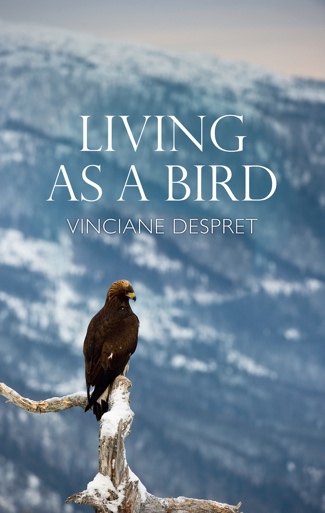 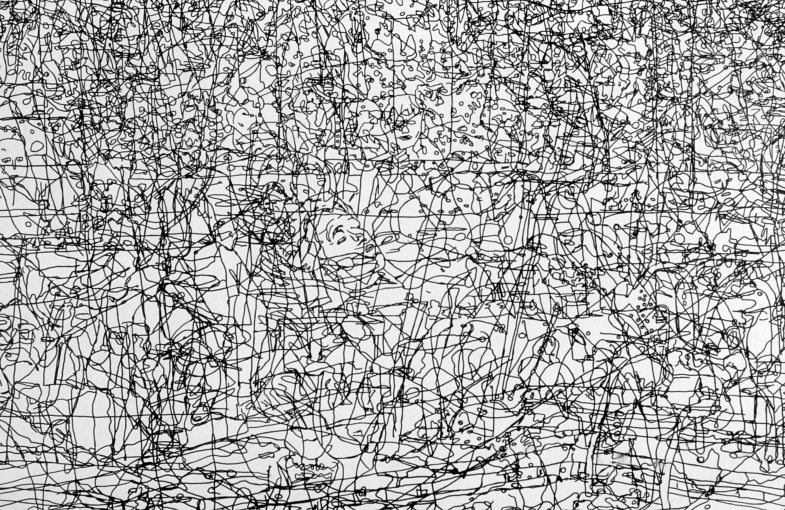 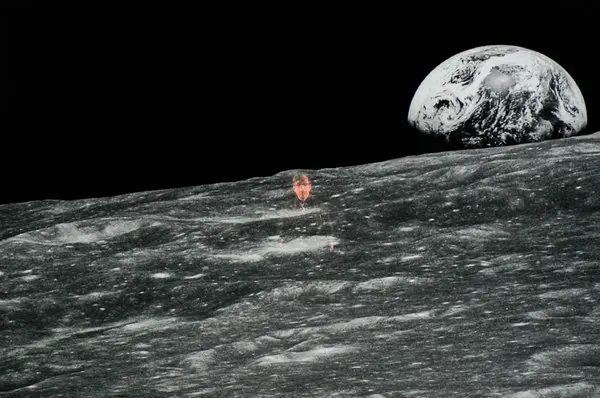 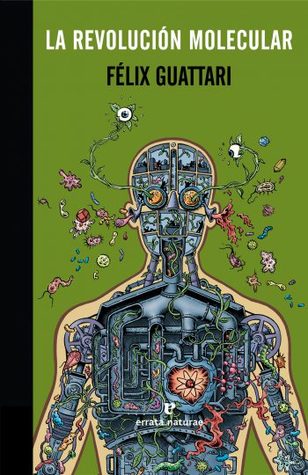 